POJISTNÁ SMLOUVA éíslo:	503 669 154·,  · PPO l	Po1,sténi po,jn,la1e lů PRO Podnila1ele,,, , , .,	Allianz poJišťovn a, a.s.1(	4' 1 15 q11,.  ·,I\Jrulll"J ll/1 l r, JO.,OrJh,1$ ( ť)l, 1 1f'p ub11k,1 181'•191"'  -,-l·•Oíll) \t1Allianz (@h-.·•	/' H  i ll  / '),,,,,•ťl;,1)1r..,,,, tt·•· ,tnsmut plánován i a rozvoje hla vního města Prahy708338'.<v  •'t1    IS J 10 1I")  '   l]S 00  Pl.jh,'11   f'li0\1;' .!{>;,IOi 'ldl;:t, r.,t)r 110,1,mn "•r,1r1.-u ..,...1,..n.i 1J \ \ \t\ 1-.Sho  >l.)11t1u \ P1i1z„   o-11,1 ?1 \11\"lái, 4lnst1tu1 plánováni a rozvoje hlr·	·1 q 1s:,<i:\·   :  ll, 1 h l  t /  J ' 7'l   '   11,0.1....' l ih  -l  ' l    ,>-i )f11u   ť!:ii.:!1\' i"   i?:11 :\\!\'..Ť,•hJ a,,:1,i .. ;'  lf ·  )1Ui l  '  vloU  t >3.-«.. l:,o,1SternP ,,  ' n,l f J >l lSP.;•1.:1;,,,,1,,._   IU11.i•.140•}_lP11u,1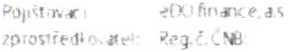 ,'1'11.'MI  IDatum sjednán i:2S.JJ 2íl:xl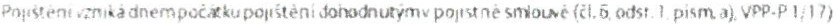 l. Dojt t?,i :->.Jdo1. a -.-ed JSich stavebSud:> y,. Po1dteni věci rnM:  tychl PoJ1š tě1i pt erušeni provozuPř1pOJtšiéni k po,,štěni budov a vki  11n1.1týchPf1pOJ1 téníiklaO. Pílpo11S:těni e1cl tromky7 Pojištěni strOJů a zafízemPo1  11!ni nákladu9  PoJišténi odpovědnosr1B!fné(ročnl)  pojis tné:125 672 KfDatum poč.ld<u:01.05.2020POJISTNÁ čAsnA / .UII T POJISTN(HO PLN(NI170 }00 000 ,č212sooooo,cnesJednan::, 1112 pfilohy v,zpfilohy 'VIZ pfllohyne5'Jedn.ino nesJedná no nesJednanoFrekvence placeni:roéniPojistni období:1 roPOJISTNÍ3815 K!1,9   33 ,i3 7]8  t345 )i,Splátka pojis tného:125 672 Kč Celkem splid<a pojistnéh o:	125672 Kf i'll(1\tr,e tN:nn,cY d.ld l 1ednotl,wm pfedmět ť,m ..i ni \tům pqt\tPni 1<,0u IN t>nJ n;, i.Mno 1.wnttn piiloll.J"h. ldt> 1e lt<E>df'O 1.0uétt ilodnot·, pOf1 tJntno l' tl:u ,1 po,1stn  ho oroviechn \Jednanjnu  l      po,1sten1P1ohl f.>n'J>(IJ1'ó!n1lt1:.Pnjl\  11111 \..vn1.>adpt      m <.1  1     e . !t  mut,,,,ly \  dost<J1Knymc .:r..ol)'mpi't dslihtmp1t'd u.!iM'l'n1m\ mlov1.)' prt'J.11<tte b\1  .nJ1n•n ,:p/i\l :tin ;>(1111tn,m podrnnk.Mn (V\ť'Obecnt pOJtSlllc!' podn1r1ky p,o po,, t'ni podmkat:etů VPP-P 1/1 / z 1 1n1 flot•Unt' poclrnnt, 111:, µopi1em 1 upodn,l,1telů.?PP-Mf' 1 '17 Zwl.nlni po11U:ne podm  n l y JJTOP CIJIŠtt!n íodpo ědnosu podn11..d.t>lůlPP·OP IJ Ir_ z,..1.r. 1m p.>j1\l:n1!' podrnnly p10 POJ•l.tt"ni q10jů,•Mrieoi lW-<_,T lt11 Oopl.-.,ovt pOJl\lně    podrri    nl y :.tbtzpKem rrí   • pn11tl ki  i p, ot1lf     e:i .lo 1m,1lo1.1PeltlPP P 1.'l 7)' -\čn ,trr<'m; 1edn•11 s \J1enttrn l te rvt tlCflt( uJt 1eho   pů lře b-,.tsdéltnt pot v .tit •oto D<>i1\těo1 odpo'll ddtCnt J Jt'ho po, '<11.l „lftn .'1 ,e tr.l 1;>,).:orn'-'n n· w- 10,ndlo)li1ono1op051\lěn1 \ot  U."'fl .:tnyrn potdd.r.ly· fofrru.: m 04>1..c.-,,ani owbn 1<h ud.itů:ofof n.-  n,mdo ktJWnlemopo1 1\l:nrmp rodui.tuP.)j1,\t 11I  p,ot   \l4I'  ie11m10 1   1 1f'n1m z.ll>e: p N!l4t' S\'Ouop1.i.nenoupo   1fl"llU OC tvdflyPie dn t"flt : peórn  l1'ť,1to, ,  11 , lt'I,..,,.,.H,.,. • µr,wle  ti' wom11\I, I01111\1>1' ldpoJt ěneho  Plltvitu1e PO!•\ tn: I..1l' ,rn l ái(:1tH i1dO.lu <11u?t   to o ob'/ Jtl'hO IT\ljetluú Jmi!/'() 1r11m.i't"'IJl \lcul   nj   JI m,o„t ..e!n.tm! 00,1\l !ll' :h:thy JS.Ju-11 0 Jltsoř CKIPOJIS!nik.l S.oos.tt!TIWTIIDIAV,H :TIIJ.11\, :i. d)l'\,fQ ,•y  1• .. ,  11,1•, , 1,c h'·  J • W'- ''i. prupf„"1,,: to ;.111P,)J·\tnt s;rtov.,v ů, 1,..t mtntn 1."0J1\t  111.  l il?   .'.>fO/ll +i,;uir  !l!  O'tJ Oylyp  o,  iytn  lAyn    t c,t  n e-1 fll01m.:   e ly\Jj  k  is.e    t' dn..-lflri'l!lpl)!l\!  l-;11 !odti:JYe-1:m·, tUr.t' ,•na 1JtVV ..l l /!' J\r-1!1., l'•,r,;   Jlj<''1-td(,:1 "°„"l J„ 1m'- ,  n11sine \ rri ::iiA-y!>r .Ji • a!t n,r p,)l;jst dl:neho n e-t ...-1'{:e t.Z l\ et. r,ronlJSui.:-,i t-  i ,  .t, ..hn ;>f:mld "•'l ,.,.. J"' ,,;,.. 'é'"" ,,J1 •·A• t:"-· .-n,1!(',1:1 ,    J'>.lu?r""d iv.l ?"11slf\1l se ld'< UJe on,.v,,t  j)l>jl'>lltelt ve kerC i  ny:, ů w/\Ml.,\Í(      IC n s.,, kt'1o •,m0l t.Nl't"-k P''/i'l r "lJOd h       !.Jlh · ,vhr.-ty omete , n ntboJmt' !měn,prot1pů.odn1nd0t1k r.DoY<l!llji!'\.CIJn111ou'labujliu.t,'r11N1 ·1.lb,,t, •, 1r1<11t.-'1,11<"0ú..,Jc"""l.x.tl-.!'>n""'lu  l14()o,f;1  \l   č 89/l011SbJt'\yfOučtnCI)!ll11r,n1 \líd  W.J1t"in "" <tf1  ž e     n1>.zt.41ld O!l' nvtouto  \rrl„ot   oun t-po11?1J11r.1-t11ovťmh  l <11ir1\e.tu  tw:m{n\     l1'  .   1 ?QO •   13;ll •Jl    .:i )·11]\h)  I,:,·wpla11 v pt1p.Jdé'  :e POJ1 rmi. 0 11'01 po dn 11.d!t lc-m-.ie   lu§ 410V.t..Stl/2012 ',b.P••1•'>1n1L o<xA'!ldS1 .tl'\ 1eho  ..-1'r   J 111,edeni , 1e1op 011stne!JriO tNlypotili  ,v„e„tech 0j1\ln,ocl1\ni:.iA.r:ti ..,1,10,,t0w; ti po,1 t•h.'· Co je nur:nl! v d! t o zprac:ovjnl osobnlch Ctcbj07',p•#o· o"nlOwllflii  h u, ů,e •.zt Jh,i l pOJl \[,ié   s.t1i  úLJl.é ft"PO J1)! 1l e i.l  p1a..O\dfll O)Ol)fH( h  !liellf!'/ U)'lnr'   prOUČl!'I', , ).'..,,.Ít'!1!J  \ ;.llnr·1,  \lff..,_,., r,  .. l•OlYW,  :1k n m, <l:pr,w.<>-án1 owbn 1l h.xt..., 1 (1t1r   a :.H:.C:eb  ,h dolx-. rozSdtll.ln ť'OO i:půYJ&qu.-. l"s. nin11nalt me• t> vln10 rnn, . l n o,i,r•  "lm  Ct\l•f•111 h a.JAii"i 1!..I· ,u,        11„ 1l• -h ,w 1o,\d       . 11nu    :"/od YcWr 1  udaauUniCre di t Bani:	(', lo l1é1L.1'. ]1]1/2700- - - - - - - - - - - - - - - - - - - - - -\,        }. ('Po1 1sm el můie VVš, popstněho Jednos tra nne upravit z důvodů daných zákonem, pokud se k úh zm ěně pr 3vmch piedp 1sú, rozhod ovac1 pr a11: i soud  ů , či 1rnvch faktor ů nez .iv 1slý ch na vúl1 pojis t lte le  zvV i Jeho náklady (n apř . na vy   atu poJ1Stného   plněn1'V důsl edku   zvvšen, cen1boi, a slui eb. na dan il pov, nne odvody) nebo pokud na teto po1istne smlo uv ě došlo v     edcho zim ob dob 1 k po11stn e udalost,. t.a kterou	po11s 1ate l posky tl pOJI St n e plnén, O Upr avě po11stneho 1nfo r muJ e pOJi stit el po11stn íka n JPOzd ě1i 2 mésice p ře d ůó nno s1i změny Poku d POJistnik se iménou ne soun  tas  1.  info   rmuie  pDJ1Stltele do  1 měs1ce ode  dne, kdy se  poJ   tnik o nové vvS, poJ1st ne ho  dozvédé-1  V tom   p fipadé  00 1iš té ni zamk.ne uo tvnut im a tualmho poJ1s.t né ho obdob iAllianz®Pojištění budov a vedlejších staveb:Mlsto poji!t!nl :ProvoZO"Yanj činnost:	UroieHovac,nn°'' .e .v„1av0f'Předmět poJ1šténí:Budovy vč. vedlejších staveb vlastni i cizíPojist ná částka v nové hod notě :   170 000 000 Kčne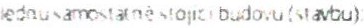 K6d u zby :Kategorie:,cQ"'lutli..::IJ-.v ...·  OL) li-r.:•1dJť'-'-auc,,1,11·J  :n : -':,.,j:,-,,    ·   . :':>I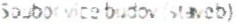 neanoP o j i š t ě  n á   nebezpečíIz. á kaldn í	-	-	-	--  - - -	- -Po ji!těnl nebezpefl•''J I    , ]  ,) _,.  •<'t   r"(''Je  p ,:t...-oca . :, ,yj.,,h, a1I(",· :c• ,p.)Oi!f : v:J..:Y.'nJ     / ,ll   ll\ lr.Xn1 i1mt POf •\t ne'lO plne'n  proz·omca,é  o;) ,stém r(Xn, lirnl POJl \in ehoplnčn1pro :1ol111Dllť po 11\ 1f ni rcx::ni mt po pl;!n ehopln!'m ::>, o:l omto,.ť POJJ\ ! CniLinit pojis tn! ho plnfnl :! .,,   )0.'.))J O" :, )   JO) .» J· :JJ  JJOJ.')),()JOJ().)001   ČSOOJrč SOOOKésooor,IOOOOKé1505Hč S 814 Kč 4S.5Kč6 630 Kčročri1 hm 1 p0j1<.tneho plném pro tl oni.ovt' po1 1<-1ěni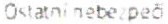 Pojistné celkem za pojištěni budov:_ _ _ _ _  	_ _ 	Wl OOOOCr é	5000Ké	S 814 KčZiklldnl pojistnt c1l kem:	38157 Kč_    	 3857Allianz(@Místo poj ištění:Přílohač. IPojištění věcí movitých:Kód sazby:01312Provozovaná či nnos t:ProJektová Člnnos, ve výstavběKateg orie:	M2P9li s tná částka:v nové ceně	včasové ceně- 	e lke m.é_.1 Výrobní a provozn1 zafizeniZ.isobyCizí ,ěc1(ltmu po11stPého plnění)209 000000 KčO Kč3 800000 KčO Kč OKč OKé209 000 000 KčO Kč3 800 000 KčPojistná částka celk em :	212 800 000 KčPojištěná	nebezpečí I.  základní eojištění		 	Pojiš tě ná  ne be z pe čí		---Poiá, a souv1se1ic, nebezpečíLimit poj is t né ho p l ně ní :212 SOOOOOKéSpoluúčast:	Roční po jis t né : JSOOOKč	37 687 KčVoda z vodovodního zařízeni V1chř1ce.krupobitíroční ilrnt po11stného plnéni pro zlomkové poJ. roční lim t pOJtStného plněni pro zlo,l'kové POJ.42 560 000 Kč42 SóOOOO KčSOOOKč	6 671 KčSODO Kč	4 852 KčPovodeň a záplava Ostatní nebezpečí Krádežvloupán:mroční ltm t pOJ1Stnéhoplněni pro zlomkovépoJ. roční ltrn t pojistnéhoplněni pro zlomkové poJ. roční ltrn t pojistnéhoplněníprozlomkové poJ.42 560 OOO Kč42 560 000 Kč 	IO 640 000 Kč	10000Kč5 000 Kč5 OOOKč	10 374 Kč5 458 Kč-1 532 Kč Pojistné celk m! a pojiště ní věcí movitých:Základní po jis tn é celkem:  -  -  -  -63-51-0 Kč !63 510 Kč !Připojištění elektronikyIPredmět   po jiš tě ní :Spoluúčast:	Pojist né :IKancelářs káelektronika.kil m m zace a te elnáčer adla Ročníilmt o ,stného lnění:	100 000 Kč	5 000 Kč	345 KčPojistné celkem za připojištění elektroniky:	345 KčPříloha č. 1-- 3Připoj iš těníPředmět  př ipo jiště ní :Připojištění k pojištění budov a věcí movitých:Cennosu it . pení ze cen,nv drahé kovy _.( .:I 10. :xls i.21 . písm bJZPP-MP 1/1 7)Allianz@)Poj ištěná   ne  zpeči: Poždr a 'iouv1se1íci nebezpeti Voda, vodovodního zařízen, v,c h;,ce. krupobitíPovodeň d záp l""d Ostdl n i ne bezpečí K, .idei vloupán ímRoční limit poj istného  p l ně n i :	Spo l uúčast :600000 Ké	5000Kč600000 Kč	5000Kč600 000 Kf	5000 Ké600 <){)0  č	IOOOOKé600000 Kč	5000 ,č600000 Kč	5000KéCe lke m :Ročni pojjs _t_r:ié :850 Kč580 Kl'105 Kč1 083 Kč124 Kl'2 087 Kč4 828KEPře9mět připojištění : Pojiště ná n e bezpeč  í: Požá, d so,Mse1íc1 nebezpečí Voda iv odovodn ího zafize ní V1chř1ce kf up ob1tiPovoden ,1 :apl<l'>a Ostaln1 neoe.zpť'ČI Kr.idež vloup án,mVé, c  rrov 1te uložené mmo mJSIO.i.2J  í (Q.1-2:2 -?,. p,sm. l) ZPP-MP 1 1 1 7)Ro í li it f>Ojistného  p l n ěni :    Spoluúčast:300 000 Kč	5000 Kč300 000 Kč	5 000 Kč300000 Kč	5000 č300000 Kč	IO OOOKč300000 Kč	S OOO Kč300 000 Kč	5 000 KčCelke m :Ročn! eoj :425 Kč290 Kč52 U542 Kč62 Kč1 565 Kč2936Kčf dmět připoJiště_!li: _ Pojištěná ne ezpečí:loupe ž (čl.S odsl.2. ZPP-MD 1/17)poJ těné mov11é věc, (výrobni. provozní zařízení. zásoby a m,  i   éc,).cennost, (cl. 10. OQSt1_20  e_i m.b) ZP P-MP 1/17) ad Ročn!! i mit POJ iS! né ho p l ně  i :    Spoluúčast:	Rofo  í  pojistné :i600000Ki'	5000Kč	2087KčPřed měl  ef!.EoJ ištěni ;_   _	pOJlšléné nemovuo,st a movité vě, c  ( výrobní. provozní zalizeni . zásoby a mí  vé_1:1)    _	 	Pojištěná ne bezpeč í:		R_o· c_n_í_l i_m_it  P ! is t né ho pl ně n í	oluů čast : _	Ročni   pojistné:vandalismus ( čl.8.odst. 3. ZPP-MP 1/17 )500 000 Kč	5 000 Kč7 438 KčPředmět    ř,   o  iš tě ní  :	popštěně nemov,1ost1 a movité vě ci  ( výrobní. provozní zafízen,. zásoby a c,zi véCf)_     	_	 	Pojiště ná  ne be zpečí  :   _	 	R_ o_č_n_í _li _m_it p,_ojis tného   pl ně ní : _	_uúč    !...:_Roční po jist né :Ipřepětí (čl.S.odst. 4. ZPP- MP 1/17)Předmět  př i poj iště  ní :  ' Pojiště ná ne bezpečí :500000 Kč	5000 Kčpo jišléně nemov1tost1 a rrov1té véci (výrobní. provozní zařizeni, zásoby a c,zi věc,_   _   _   _   _   _   _   _   _  R_o_čn_i_l_im_i t poji tného  plně ní :  -      po l u_ú_č_as_t_:1 389 KčR_o_čn í po ji st né  : iarrrosfe nc ké srážky( cl.8. odst.5. ZP P-MP 1/17)	250000Ké	5000Kč	1 256 KčPojistné celkem za připojištění nemovitostí a movitých věcí:Připojištění skla19 933 Kč ) I. základní f)Ojištění	iš n !i nebezpečí: Rozb11i sklaRoční limit pojistného plněn í  :250 OOD Kčpolu ast :  	 R_o_č_ní_,p'-o_,_j_i s_t n_é_:_I, 5000 Kč		2415Kčli.  př ipo jiště  ní Předmět připojištěni: PoJ1štěné ne be zpe čí: Rozb11, sklaskle něn é část, věci mov11y_c l_dle čl.23, odst l:]	- P 1/17)Roční limit po ji st néh o e..!_ně n í :250000KčSpo lu ůča2_1..:_5000 l<čRo nip  oj   tné:'1 313 KčPojist'nI  celkem za připojištění skla: i    pojištění      lk em :-	--     - -- ,- 3 13 728 Kč jZáznam z jednáníT;;nto ?,,znc1m Je spol t>cnosu <>DO '•nancti "s IC 2-1183 2 t e , s cllem Nr 1 Pcin l..r a, c 322/26 t40 00 P• cill d d (dale Jen Zp' ostredko, ateťl porizen "' 0 ,niy, lu u tanoveni § 79 :&:onc1 é  170 ' 2018 Sb  o d1s,tr bu c1 po J1$[é n, d ZdJtšténiJedná se oNova sn1lo,,1,)	Pod, u tnJ ,r-1e,1J smlouvy /zmen-' p0J1Sl:1é'ho 1-.r t,   "' 1É'i1:l  "I se 001,s•neho  : rnen,1 oh1edne po, 1 stenychlIdent ifikace zákazníkaFyz1cka osobaNazev 1Pravnicka osobaIn stitut  planovan1 a rozvo Je  h lav111h o mesta  PrahyIČ	70883858Osoba zastupujici ZakaznikaS1d lom ovité věcí na území ČRVyšehradska 2077/ 57, Praha 2Na základe/funkce	reditetAl Požadavky  potřeby a c1le zákazníkaO jaké pojišté ni mate zájem?Předmět pojišténi: podnikatelsky majetekDalš1 po žadavky zákazníkapoJišténi vozidet  odpovédnost 1 a majetkuZakaznik odrrntá sdelit da,ls  sve pozadavky  a potreb  y  V souvislo , t  s, t m PoJ1stovac1 zprost redko vatet upolOrn  uJe zakaznika  ze PoJ 1stovac1 zpro stredko vatel byl  připadnou chyběj1c11n forn1ac1 o vlivněn p /1 d oporuéeni vyberu pojistneho produktuZnalosti a zkušenosti zakaznika  tykajici se požadovaného  typu poJi šténiZakaznik ma dostatecne znalosti él zkuse nos, t  s po2ado  vanym typem po11stén,z přede šlého pojištěnizakazrnl< n em a dostateéne znalosti ét zkušenosti s pozadovaným  typem poJ1šte111Mate uzavřenou smlou vu, tykající se stejného produktu?Ano	Ne8) Doporuée111 po  vyhodnoceni vyše uvedenych požadavku, potřeb a c1lú zakaznika a při zohledněni jeho znalosti  zkušenosti a finanéni situacePo vyhodnocen, vyse uvedenych poiadavkc, a potreb zakdznika v pozadovanych oblastech poJišteni a pri zohledneni Jeho znalost, zkus enost, a f,nancn, s1t.;;i ce doporuéLue Zpros t fedkovatel nasleduj1c1 p rodukty nejlepe odpov1daJ1c1 potadavkun1 a po tiebám  zakaz, n ka Toto doporuceni 1e zalo;:eno pouze na vyhodnoceni p1odu ktu  ktere Je Zp rostředkovatel  opravnén  zp1os tredkovavatPartner:	Allian z	Produkt	PPR PP01Duvody  nél kterych je doporučeni  založenopomer ceny a kryti limit poi adovany kuentem dokázala nabídnou t pouze r-OOPDalš1 dopo  ruéeniNemam dal s1 dopo   ru ce,n  k pripoJ1steni nebo  dals1m POJistenym  osobamVysvetleni dopadu a souvise j1cich  rizikObsahuJe soLM SeJ1c1 ri zik:, f\JeJSOU zadn, 50UVISeJICI  r,z1k.JUpozorněni na nesrovnalosti mezi záka znikem a nab1d kou pojištěniv, cet a clu vod,  pi1padnych nesrovnalos, tZ,1kc1Ln1k ant Zprostredko vutel s, neJsou védon11 zadnyc h nes rovnalosti me !I poza <idvky .:a vc1; 111 c1 a 11al)1 2e nym poJ1šl ernmV jak e formě si p1'e  jete předat tento zázna m z Jednáni'.lLts t1nn a	J1ny trvaly nos,é datOstatn1 ustanoveniZal<azniK svym podpisem pot vrzuJe ze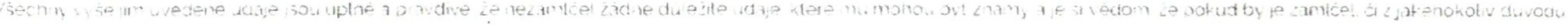 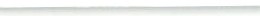 "l&-.cet,   ",L·- tc   ,...,.,L:  1' 1\  ' i ') ......')rL,- ;r,;l1   •1·,: J ,..;.h,)•   ..,• 1..,.hD .}  .r!  .·t ,\. , i:--:- '11)   "lÍ.J1  n.1    ::" :  1\... 111c.   ,  jr• J"l....,:.,   1,         "11  íl    ..) .,   ul.t1;-,·1·, ,      ..:;1 ..:..:!. ,:..:: 1     - . ..    i.-   1, ....•, .11 ) 1. \...1 .1 ,,:,;1_.:..,     -· ,i- 1  1,  J    't  I,  1111 J   •  ':'  1  -·..,. J'-.,-   ·,· :.l0, J y·   , :  ·.  J  , ., 'V 1•1  1  .; :i    .   "  ' ......  ,   ,,LJJlť ,:;  y  "l'l  y-;,·:"'    l   -: ..  n  .:,,'·:"-:,\    ::>:>;  ; '1'',    f'  "'l, •lh \     1 i<'   •  ,u.>,    ;) _,. n,:  tit  .: : 1 ...,  L    r:,  ..  1' "  po11 ·,...,  ·."-tl  )()\    l 1  ,' 1, , )•1tr,  :"1"11  '.)  ,.: 1:H •1k. , "T'   sť"'  1r     •1  .1, .a.1  ,  )   _,I  J(l"'Il•-   IU   J? ·, , J i-.1 ,  1)tl.... ))·    1  :.•I -  ,0   1\   J ;1	Jf-· J   '  l  '\  ... ))_.,: 'IJ,).  l ·  I   1p!·l  ,;:•      1  ·1i1 ...1-:-:    ,,,.-.     !-  'H    p1_:.. .,,t    ť l  .I  ,'.F, .., •  J f"•:": :,.	l    llf''\:	                                                                                          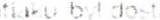 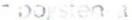 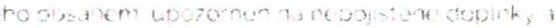 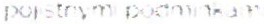 I.,.., p,·1•·,•,-..:.·,...r	1·    7µ    J    ' t·  .Jl, ('  '   l  .     '\u	.:.·:l ..•  1c;;	: ·,:r   1!  111    ;.:;r  1\   :    +   t   ,')_11  , ,   . ,,  , h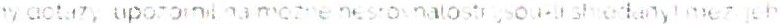 ;J,         ld1      I       1 1'  ):;   .::·.,;1..,.)'    -..l•)U   ,1•1      )U,:.;.11     , ..,i.ti   fP     r,.-.   .'•'    L,..,,n'!,E:,111"   ' '"' 'C'  ť  '   :),_,      •1.1    -:-.A„'1'1  .;1 ::, .x.J·  .•    ..,t·•1   •...,-r   io ,..,• .... jl        '-=  ,./· e,•,··Ji   I,      '.)111    ,.	1'C   I   !.  !·..;  · -·')     J;J,....     I'.')    ,'LIL.•  ..b.ťt'-,.11')1''  L:.  Y'")   ..!1: 1 • ; 1.I       1 [•·-:'·'f1•''·  1n  ,I  .- j:I,  11:11 "' .. 1,.-\ r   .t- .,  ;"lf.'"'..,·'   I,     .  ,  1    ,-.·     r"'".'"'1J  ·r,-J r -	r• l-,\...·._,f.,       •_ ..  ,   "•_,r·,Terto z:1.:nJ1r -J'?dn..1·1Ne,\ 11 r()Jl;1tnf· ,n l ,Y„I\ ) \ „C  Jt n   Q0 ; 1 :,:r y:.:::.11 p:Jdff'Hli':'*Pr;;:.j  '::ln 'l 1...t\'  1 1, 1ntr.:>r 11,3ce   \ :e    <1e do    u "1ent--' che ;;;':>j:y u E1.  "Jµs! e ,...1111&\/	Praha	28  04 2020- 1á r<:'[)t,L .faZákazník•)me119 prú1Zpros treclkova telerd\  néneh  zast.1p ceZJ k pojistné sm louvě/ návrhu číslo  503669154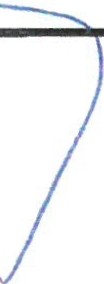 Sm lu vní d okumentace'-:'"->,:.' t   ,,n.::.:-   1  c.   h.::.   ;,,-l7   3.J?l,    ..   ti:-· \I'•.  1f   i 3  ....:      6    j      ,.., 'Y);::,  11'    l-21. •.1.?J 2?'5 ,:333 EU3-   ").tf{   pf..-.  i:>d o ( i1'd  l '':P   C '